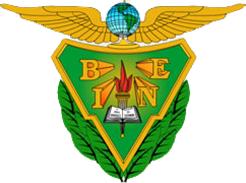 ASPECTOS EDUCATIVOS DE LA NUEVA ESPAÑAINTRODUCCIÓNEn este tema lo que se trata de hablar es el tipo de educación que se tenía durante la época colonial, principalmente como se evangelizo a la población (culturas) durante la conquista., antes de la llegada de los españoles a nuestras tierras, estaban asentadas diversas civilizaciones, siendo los aztecas o mexicas, la que más sobresalió, y obtuvo gran desarrollo en el campo de la astrología, la herbolaria, la educación, la cual tenía dos escuelas, el Calmecac  y Tepochcalli donde asistían los hijos de la nobleza y los hijos de los plebeyos., Las escuelas durante la época colonial, estuvieron en manos de la iglesia y se edificaron a un lado de los templos católicos, los jesuitas, agustinos y dominicos fueron las órdenes religiosas que llegaron a la Nueva España a inicios del siglo XVI, su propósito era la evangelización de los habitantes de las indias a la religión católica y la enseñanza, así como cómo lo había ordenado el rey de España, y para ello asignó dinero y hombres para su educación.DESARROLLOAsí pues el periodo de la Colonia abarca 300 años y está usualmente dividido en tres periodos: el primero, y más antiguo el que corresponde al siglo XVI y abarca todo lo que pasó en la Nueva España desde 1521 hasta 1600; el segundo, el del siglo XVII, que comprende lo sucedido entre 1601 y 1700, y finalmente, el tercero y último, el del siglo XVIII mexicano y que va de 1701 y 1800.Después del descubrimiento de América se dio la época pos-evangelista, la cual consistía en la educación de los habitantes de lo que sería Nueva España, esto dio origen a dos tipos de evangelización la militar y la religiosa, que durante la conquista fueron los aspectos más importantes a desarrollar., quienes conformaron el ámbito de desarrollo fueron: El estado, La iglesia, La familia y Los Españoles e Indígenas. Los colegios que se comenzaron a construir lo hicieron a lado de las Iglesias y el material que en un momento se utilizo fue el adobe, aunque a partir de 1538 se comenzó el uso de piedra. Durante la época colonial fue la iglesia la que estuvo a cargo de la educación; por ello su tan cercana construcción a los templos religiosos, aunque también se establecían al lado de templos jesuitas, agustinos y Dominicos., pero para todos ellos su propósito era la evangelización de los indios a la religión católica y a la enseñanza, como lo había establecido el Rey de España, para lo que otorgo dinero y hombres (sacerdotes y sacerdotisas), a quienes se les jerarquizo como misioneros y madres espirituales, los cuales llevarían a cabo el gran proceso de evangelización.Los mexicas (Y demás antiguas civilizaciones preparaban al niño para la adaptación, mientras los religiosos promovían varios niveles, personal, familiar, social, educativo, económico. Los misioneros de España también buscaban el bienestar social de las culturas (convivencia) y la aceptación de la nueva evangelización.Su educación se constituyó en el más importante centro de formación intelectual. Se consideró una institución de tipo mixta al comprender dos áreas: la filosófica, que englobaba la gramática, la dialéctica y la retórica; y la científica que comprendía aritmética, geometría, astronomía y física.Métodos de Enseñanza-Aprendizaje en la Nueva EspañaLas técnicas de educación utilizadas en el pueblo fueron: La imitación, el juego, el castigo y las llamadas “Platicas de ancianos” o  huehuetlatolli: los cuales eran discursos educativos, con características y discursos poéticos que hacían más fácil la memorización. Y los materiales utilizados como estrategias fueron: canciones, instrumentos musicales, juegos, premios, además de catecismos, cuadros, libros y artes que evolucionaron con la aparición de la imprenta. Como método corrector se utilizo el castigo, que llegaba a ser tan fuerte como lo fuera el acto. En la actuación española no hubo un diseño planificado o una metodología educativa, sino que España utilizo los recursos que tenía. Pero aunque el procesos fue lento y los recursos simples se obtuvieron los frutos esperadosFundación de Colegios como Método de enseñanzaEl Colegio San Pablo y San Pedro que constituyeron el más importante centro de formación intelectual. Se considero una institución de tipo Mixta al comprender dos áreas, la filosófica que engloba la gramática, dialéctica y retorica; y la científica que comprendía la aritmética, geometría, astronomía y física.El Colegio de San Bernardo fue parte de una serie de colegios jesuitas para alumnos del interior del virreinato y de la Ciudad de México. En sus aulas se impartían: cuatro cátedras de gramática, una de retórica, tres de artes y una de teología.El colegio de San Ildefonso fue el más importante y el más completo por cuanto era un colegio-seminario. En él se impartieron las cátedras de teología escolástica, teología dogmática, cánones, filosofía, artes, física, metafísica y retórica, además de dibujo, pintura y arquitecturaEl Colegio de Porta Coeli, de la orden de los Dominicos fue también básicamente para becarios. Debido a la influencia de sus fundadores, los estudiantes que se formaron como sacerdotes, se centraron prácticamente en las artes liberales, filosofía y teología.CONCLUSIÓNCon este tema podemos comprender diferentes puntos de vista, de cómo se dio la Educación/ Evangelización de las culturas que habitaron Nuestro Antiguo México, en que consistió la educación y ciertas características y aspectos que esta nos demanda, por lo que debemos tomar muy en cuenta los aspectos que nacieron desde ese entorno en base a la educación y algunas cosas tan sencillas como la memorización se fue aplicando hasta nuestras fechas., por lo que haciendo conciencia podemos notar el tipo de entorno en el que vivimos y que es repercusión de nuestro pasado.REFERENCIAS BIBLIOGRAFICASLos Planteles educativos en Nueva España –Inmaculada Pedrera Rodríguez, Nuria Rodríguez MansoAspectos de la Educación en Épocas Coloniales –SlidshareHistoria de México 1-Mirna Alicia Benítez Juárez, Alberto Rodríguez Mancilla 